MNTeSIG Meeting Survey July 23, 2019 at HI-TECThank you for attendance and active participation in the Tuesday July 23, 2019 MNTeSIG Collaboratory Meeting. Please take a moment to respond to these few questions about this meeting. You may fill out this paper survey or if you prefer, fill it out online:https://www.surveymonkey.com/r/MNTeSIG_2019PARTICIPANT CONTACT / DEMOGRAPHIC INFORMATIONPlease note that the External Evaluation team may have some follow up questions.  Your name and any information provided will be kept confidential.Contact Information.Your Occupation.EducationIndustryOther, please specify:  ________________________________________ ___________________Educational Institution (If educator).K-12Community/Technical CollegeUniversityOther, please specify:  ________________________________________ ___________________Nature of Industry/Business (if industry).Where do you work or go to school?Pacific Northwest Pacific Southwest Northeast Southeast Northern Midwest Southern MidwestRocky Mountain RegionOther, please specify:  ________________________________________ ___________________If you are in education please select one of the following:Teacher / Instructor Administrator CounselorATE Center StaffIf you are a teacher or career specialist, how many students do you teach / advise annually?Gender.MaleFemaleTransgenderOther gender identity, please describe:  _________________________________________________Ethnicity:  Are you…Yes, Hispanic/Latino (A person of Cuban, Mexican, Puerto Rican, Cuban, South or Central American, or other Spanish culture or origin, regardless of race.)Not Hispanic/LatinoWhat is your race? (Choose one or more)American Indian or Alaska Native (A person having origins in any of the original peoples of North and South America (including Central America), and who maintains tribal affiliation or community attachment.)Asian (A person having origins in any of the original peoples of the Far East, Southeast Asia, or the Indian subcontinent including, for example, Cambodia, China, India, Japan, Korea, Malaysia, Pakistan, the Philippine Islands, Thailand, and Vietnam.)Black or African American (A person having origins in any of the black racial groups of Africa.)Native Hawaiian or Other Pacific Islander (A person having origins in any of the original peoples of Hawaii, Guam, Samoa, or other Pacific Islands.)White (A person having origins in any of the original peoples of Europe, the Middle East, or North Africa.)MNTeSIG  EVALUATIONPlease rate the MNTeSIG today’s activities by checking a number that best describes your judgment.  (Consider 1 as poor and 4 as excellent).Lightning Round #1.  (Consider 1 as poor and 4 as excellent).Lightning Round #2.  (Consider 1 as poor and 4 as excellent).Overview of National Center proposal (Jared Ashcroft).  (Consider 1 as poor and 4 as excellent).ExcellentGoodFairPoorN/AMNTeSIG Moving Forward Small   Group Sessions and Report Outs.  (Consider 1 as poor and 4 as excellent).Celia Merzbacher  - On the Horizon – Closing keynote.  (Consider 1 as poor and 4 as excellent).ExcellentGoodFairPoorN/AWhat did you gain from participating  in the MNTeSIG Community meeting?  (Please select  your top 3).Gather Curriculum Ideas for new programsIdentify best practicesLearn new hands-on lab activities Network with colleagues Cultivate new connectionsLearn about micro / nano technology topics and careers (for students) Other (please specify):  ________________________________________________________How likely are you to implement ideas and concepts you learned at the MNTeSIG in your classes?Extremely LikelyLikelyNot Very LikelyNot at all LikelyDoes not apply to meHow likely are you to be an active part of the MNTeSIG Community after this meeting?Extremely LikelyLikelyNot Very LikelyNot at all LikelyDoes not apply to meWhich of the following actions do you plan to take using the materials or information you gained at the MNTeSIG Meeting to impact your students or colleagues? (Please select all that applyFacilitate micro or nanotechnology education at my institutionEncourage students to enter the micro or nanotechnology field Develop internship opportunitiesBe more effective in the classroom with students Engage and grow collaborative partnershipsAlign micro and nanotechnology curriculum with industry needs Follow up on connections made at the MNTeSIG meeting Modify existing curriculumIntroduce new modules or curriculaCreate new programs of study (i.e. course, certificate program, etc.) Initiate new relationship(s) with local employer(s)Other (please specify) or please provide additional comments or explanation of your ratings:Please indicate the level of impact you believe your participation in the MNTeSIG Meeting will have on your students.High ImpactSome ImpactNo ImpactNot sureDoes not apply to mePlease indicate how you believe your students will be impacted.Increased exposure to micro / nano technologies Increased awareness of micro / nano technologies Increased understanding of micro-nano technologiesIncreased ability to apply knowledge of micro-nano technologies Internship or gainful employmentOther, please specify _______________________________________________________________Overall, how would you rate your overall satisfaction with today’s meeting? Extremely SatisfiedVery SatisfiedSomewhat SatisfiedSomewhat DissatisfiedVery DissatisfiedPlease provide comments or explanations of your ratings:Please indicate how likely you are to do the following:What is the most important issue that the MNTeSIG community should focus on in the next six months?  What agenda topic(s) would you recommend for next year’s MNTeSIG F2F meeting?   How can the MNTeSIG Collaboratory efforts be improved?   How important is NSF ATE funding for nano projects, a national center, and resource center to support your future education program?What challenges do you face in nano-education and what would you like the MNTeSIG community do to help you? If you were asked to share and had to pick one highlight to today’s activity what would you say? What actions do you intend to undertake in the next six months to carry forward the work of the MNTeSIG community?If you have participated in MNTeSIG meetings and activities in past years at the HI-TEC conference could you please share with us specific benefits to you and your MNT education program? (This information will be particularly helpful to our NSF program officer.)For example: learning about new MNT curriculum materials, which I have introduced into my classes and impact on students;  learned about RAIN network and joined; collaboration with other faculty and educators I met at MNTeSIG meetings on an NSF or other grant project;  learning new strategies for strengthening collaboration with local industry (for example, recruiting new companies to serve on an advisory board, understanding their specific needs for MNT educated workforce, or to make them aware of our MNT education program; creating new internship or work-study opportunities for students.Thank you very much for participating in the MNTeSIG Collaboratory meeting today and for responding to this survey. The survey results will be posted on the MNTeSIG websiteYour NameYour Email AddressPlease specifyExcellentGoodFairPoorN/AMeeting Planning and Organization Meeting Facilities, Room, Acoustics, Food  Welcome/Introduction—Review of Asset Book   Keynote – Todd Christenson, Keynote TalkPoster Review Session(s)ExcellentGoodFairPoorN/AOverall Rating Micro-credentials, a life preserver for drowning nano programsCollege Lessons Learned from a Collaboration with Normandale Community College Omni Nano Digital Curricula &Textbook for Online and Hybrid Nanotechnology Courses Combined Fundamental Science and Nanotechnology OER Laboratory Manual ExcellentGoodFairPoorN/AOverall Rating  Effectiveness on Nano-based Undergraduate Research in Increasing Student Success In Quest of Universal Nanotechnology Standards Online Visualization and Simulation Tools for Nanotechnology Education ExcellentGoodFairPoorN/AOverall SessionCurriculum Development Faculty Professional DevelopmentOutreach and program building, include student input Industry involvementGrowing MNTeSIG community Extremely LikelyVery LikelySomewhat LikelySomewhat UnlikelyVery UnlikelyN/ARecommend attendance at the MNTeSIG F2F Annual Meeting to a colleagueRecommend joining the MNTeSIG virtual community (regular zoom meetings) to a colleague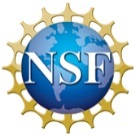 National Science Foundation Advanced Technological Education 